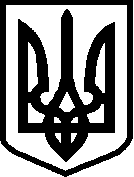 УКРАЇНАЧЕРНІГІВСЬКА ОБЛАСТЬН І Ж И Н С Ь К А    М І С Ь К А    Р А Д АВ И К О Н А В Ч И Й    К О М І Т Е ТР І Ш Е Н Н Ядає:Від        03.11.2022 р.	                м. Ніжин	  	                      № 392Про внесення змін до «Програмиінформатизації діяльності управліннясоціального захисту населення Ніжинської міської ради Чернігівської області на 2020-2022 роки» (додаток №39), затвердженої  рішенням Ніжинської міської радиЧернігівської області від 24.12.2019 р. № 7-65/2019«Про затвердження бюджетнихпрограм місцевого значення на 2020 рік» (зі змінами),дію якої продовжено на 2022 рік рішеннямНіжинської міської ради від 21.12.2021 р. № 6-18/2021         Відповідно  до  статей 28, 40, 42, 53, 59, 73 Закону України «Про місцеве  самоврядування в Україні», статті 91 Бюджетного кодексу України, Закону України «Про правовий режим  воєнного стану» від 12.05.2015 № 389–VІІІ (зі змінами), Указу Президента України «Про введення воєнного стану в Україні» від 24.02.2022 № 64 (зі змінами), постанови Кабінету Міністрів України від 11.03.2022 № 252 «Деякі питання формування та виконання місцевих бюджетів у період воєнного стану», керуючись Регламентом виконавчого комітету Ніжинської міської ради Чернігівської області VIII скликання від 24.12.2022 року №27-4/2020, для здійснення перерозподілу видатків на виконання в 2022 році Програми інформатизації діяльності управління соціального захисту населення Ніжинської міської ради Чернігівської області на 2020-2022 роки, виконавчий комітет Ніжинської міської ради  вирішив:     1.Внести зміни до Програми інформатизації діяльності управління соціального захисту населення Ніжинської міської ради Чернігівської області на 2020-2022 роки (додаток №39), затвердженої рішенням Ніжинської міської ради Чернігівської області від 24.12.2019 року №7-65/2019 (зі змінами), дію  якої продовжено на 2022 рік рішенням Ніжинської міської ради від 21.12.2021 року№6-18/2021, а саме: 1.1. Додаток до Програми інформатизації  діяльності управління соціального захисту населення Ніжинської міської ради Чернігівської області на 2020-2022 роки  викласти в наступній редакції:2. Управлінню соціального захисту населення Ніжинської міської ради Чернігівської області (Кулініч В.М.) забезпечити оприлюднення цього рішення на сайті  Ніжинської міської ради протягом п`яти робочих днів з дня його прийняття.3. Контроль за виконанням рішення покласти на заступника міського голови з питань діяльності виконавчих органів ради Грозенко І.В.Головуючий на засіданні виконавчого комітету Ніжинськоїміської ради перший заступникміського голови з питань діяльності виконавчих органів ради                                                       Федір ВОВЧЕНКОПояснювальна записка                                                                                                    до проекту рішення «Про внесення змін до Програми інформатизації діяльності управління соціального захисту населення Ніжинської міської ради Чернігівської області на 2020-2022 роки» (додаток №39), затвердженої рішенням Ніжинської міської ради Чернігівської області від 24.12.2019 р. №7-65/2019 ( зі змінами), дію  якої продовжено на 2022 рік рішенням Ніжинської міської ради від 21.12.2021р.№6-18/2021 Мета.Підвищення ефективності використання коштів Програми інформатизації діяльності управління соціального захисту населення Ніжинської міської ради Чернігівської області на 2020-2022 роки.2. Обґрунтування необхідності прийняття акта. Даний проект рішення підготовлено за ініціативою Ніжинського міського центру соціальних служб Ніжинської міської ради для здійснення перерозподілу обсягу видатків центру.Прийняття цього акту дасть змогу забезпечити оплату послуг Інтернету в повному обсязі  за рахунок видатків на ремонт  та технічне обслуговування комп’ютерів в 2022 році.Основні положення акта.Проектом акта передбачено перерозподіл фінансових ресурсів за напрямками їх використання в 2022 році Порівняльна таблицяперерозподілу   видатків по Ніжинському міському центру соціальних служб Ніжинської міської ради Чернігівської області4. Фінансово-економічне обґрунтування.Реалізація зазначеного проекту не потребує додаткових фінансових витрат з бюджету Ніжинської територіальної громади в 2022 році.5. Прогноз соціально-економічних та інших наслідків прийняття акту.Прийняття акту забезпечить можливість НМЦСС в повній мірі користуватись послугами Інтернету.Начальник управління соціального захисту населення        					                      Валентина КУЛІНІЧВізують:Начальник управління соціального захисту населення                                                                 Валентина КУЛІНІЧЗаступник міського голови  з питань                                                                      діяльності виконавчих органів ради			     Ірина ГРОЗЕНКОКеруючий  справами виконавчого                                          комітету міської ради                                                           Валерій САЛОГУБ     Начальник  фінансового управління                                   Людмила ПИСАРЕНКОміської радиНачальник  відділу                                                                                               юридично-кадрового забезпечення	                                                                              апарату виконавчого комітету                                                                                        міської ради							     В’ячеслав ЛЕГА  Найменування видатків2020 рік2020 рік2020 рік2021 рік2021 рік2021 рік2022 рік2022 рік2022 рікВсьогоУСЗН Ніжинської МРТериторіальний центр соціального обслуговуванняЦентр комплексної реабілітації для дітей з інвалідністю «Віра»УСЗН Ніжинської МРТериторіальний центр соціального обслуговуванняЦентр комплексної реабілітації для дітей з інвалідністю «Віра»УСЗН Ніжинської МРТериторіальний центр соціального обслуговуванняНіжинський міський центр соціальних службКЕКВ 22102000060002850220002000120002420092009825030200000-1 комп’ютерне обладнання та приладдя20000600028502200020001200024200920098250КЕКВ 224045000670048004950010700900054400208001260021350048000000-8Пакети програмного забезпечення5000150020005500220030006000520020003240050300000-8 Ремонт, технічне обслуговування комп’ютерів36500520016004050040100510012900072000000-5Послуги у сфері інформатиза-ційних технологій: консультуван-ня, програмне забезпечення35001200350085006000830015600550052100КЕКВ 31102000007500020000040000200000350002500077500030200000-1 комп’ютерне обладнання та приладдя20000075000200000400002000003500025000775000Всього265000877007650271500527002100027860065000376001086750Найменування видатків2022 рік2022 рік2022 рікНайменування видатківСума (затверджено), грнСума (проект), грнОбґрунтування змінКЕКВ 224012600,0012600,00-48000000-8: Пакети програмного забезпечення та інформатизаційні системи (продовження ключів до програми М.Е.Doc)2000,002000,00-50300000-8 Ремонт, технічне обслуговування комп’ютерів6400,005100,00- 1300,00 грнна КЕКВ 2240 ДК 72000000-572000000-5: Послуги у сфері інформаційних технологій: консультування, розробка програмного забезпечення, послуги мережі Інтернет, послуги підтримки4200,005500,00+ 1300,00 грн (необхідність в додаткових коштах виникла в зв’язку із оплатою послуг мережі Інтернет): з КЕКВ 2240ДК50300000-8;КЕКВ 311025000,0025000,0030200000-1: Комп’ютерне обладнання та приладдя25000,0025000,00ВСЬОГО:37600,0037600,00